JohdantoTätä asiakirjaa voidaan käyttää työkaluna, jonka avulla yhtiöt voivat arvioida tuotantolaitoksillaan kriisinhallintavalmiuden tasoa toimipaikkakohtaisesti. Kriisinhallintavalmiuden kehitystä seurataan tämän arviointityökalun mukaisesti kolmen tuloskriteerin avulla. Keskeiset tuloskriteerit voidaan erottaa toisistaan ja toiminnan kehitystä voidaan seurata vuosittain. Arviointityökalun noudattaminen myös yhdenmukaistaa yhtiöissä tehtäviä kriisinhallintavalmiuden arviointeja. Lisäksi tämän työkalun tarkoituksena on mahdollistaa yhtiön toiminnan ulkoinen tarkastus.Kriisinhallintavalmiuden arviointiArviointityökalun tarkoituksena on tuloskriteerien avulla opastaa yhtiöitä kriisinhallinnan suunnittelussa ja toteutuksessa. Arvioinnin tulisi:auttaa yhtiöitä kehittämään valmiuksiaan toimintansa seuraamiseen ja parantamiseenluoda perusta yhtiön toiminnan auditoinnille.Vastuujärjestelmän mukaisesti tehtävässä arvioinnissa on käytettävä ammatillista harkintaa ja arviointityökalun soveltaminen edellyttää, että arvioinnin toteuttajalla on riittävä asiantuntemus arvioitavasta aihepiiristä ja hallintajärjestelmien arvioinnista. Arviointia toteutettaessa huomioidaan työnantajan ja henkilöstön välinen yhteistoiminta. Arviointityökalu itsessään ei takaa kriisinhallintavalmiutta mutta sen avulla voidaan mitata toiminnan tasoa. Asiakirjan liitteenä on itsearvioinnin tarkistuslista (liite 2).TuloskriteeritKriisienhallintavalmiuden arvioinnille on asetettu seuraavat kolme tuloskriteeriäValmius kriisinhallintaanYhtiöllä tulee olla kriisinhallintasuunnitelma.Sisäinen arviointimenettelyYhtiön tulee tarkastaa, arvioida ja päivittää kriisinhallintasuunnitelma ja siihen liittyviä toimintatapoja ja ohjeita säännöllisesti. Niiden tulee vastata yhtiön tarpeita, toiminnasta aiheutuvia riskejä ja toimialan parhaita käytäntöjä.Koulutus ja harjoitteluYhtiössä järjestetään vuosittain kriisinhallintaa sisältävää koulutusta sekä tähän liittyvä harjoitus jossa testataan kriisinhallintasuunnitelman toimivuutta.Kukin tuloskriteeri voidaan arvioida hyväksytyksi tai hylätyksi. Arvioijan tulee arvioida täyttääkö yhtiön ja sen toimipaikan toiminta tuloskriteerien arviointiperustevaatimukset vastaamalla itsearvioinnin tarkastuslistan kysymyksiin Kyllä tai Ei. Jos toiminnan osa-alue tai tuloskriteeri ei ole relevantti, arvioinniksi on merkittävä ”ei sovellu” (ei sov.).Arvioinnit yhtiön ja toimipaikan tasollaYhtiön odotetaan arvioivan kriisinhallinnan tuloskriteerit yhtiön ja sen jokaisen toimipaikan/tuotantolaitoksen osalta. Tuloskriteerien arviointia suunniteltaessa tulee huomioida eri kaivostoiminnan harjoittajien organisaatiorakenne, koska esim. kansainvälisillä toimijoilla voi olla useita tasoja ja toimijaryhmiä kriisinhallintaan liittyen ja yhtiöt saattavat luokitella tuotantolaitoksiaan ja rajata toimipaikkojaan eri tavoin. Tässä arviointityökalussa keskitytään erityisesti Suomessa toimiviin yhtiöihin ja niiden toimipaikkoihin sekä tuotantolaitoksiin.Yhtiö: Pörssiyhtiö, konserni, divisioonaToimipaikka: Yksittäinen kaivos- ja/tai rikastamoalue. Voi pitää sisällään molemmat. Eri sijainneissa olevat toimipaikat (kaivos ja rikastamo esim. eri paikkakunnilla) arvioidaan erikseen. Yhtiön yleisessä kriisinhallintasuunnitelmassa edellytetään toimipaikkakohtaisen kriisinhallintaryhmän (Crisis Management Team, CMT) perustamista. Arviointityökalu ja tuloskriteerit on suunniteltu siten, että yhtiössä voidaan arvioida kriisinhallintavalmiutta yhtiön ja toimipaikan tasoilla. Tämän lähestymistavan avulla yhtiöt voivat tunnistaa organisaationsa vahvuudet ja heikkoudet.ArviointiprosessiOn suositeltavaa, että arviointi sisältää haastatteluja, keskusteluja sekä asiakirjojen tarkastelua. Arviointiin tulee osallistua yhtiön tai toimipaikan johdon, tuotantohenkilöstön, turvallisuus- ja ympäristöasioista vastaavat henkilöt. Arviointi edellyttää tarkastustoiminnan sekä hallintajärjestelmien arvioinnin tuntemusta sekä osaamista ja kokemusta kriisinhallinnasta. Jos hankkeeseen osallistuu kaksi osapuolta, kuten yhteisyrityksessä, osapuolia kehotetaan keskustelemaan keskenään siitä, kuka arvioinnin tekee ja tehdäänkö arviointi yhdessä vai erikseen niin, että tulokset kuvaavat osaltaan kummankin yhtiön toimintoja.Arviointityökalun rakenneArviointityökalussa esitetään kunkin tuloskriteerin osalta:tarkoitus, joka ilmaisee tuloskriteerin tavoitteenarviointiperusteet jokaiselle toiminnan tasolle (kyllä/ei)ohjeita, jotka auttavat arvioijaa ymmärtämään kunkin tuloskriteerin yleisen soveltamisalan ja jotka toimivat myös viitekehyksenä arviointihaastatteluja ja asiakirjojen tarkasteluja suoritettaessa yhtiön ja toimipaikan arvioinneissa.usein esitettyjä kysymyksiä (FAQ, frequently asked questions), joiden avulla annetaan lisätietoja esimerkiksi keskeisten termien määritelmistä ja vastauksia yleisimpiin kysymyksiin.Tuloskriteeri 1: Valmius kriisinhallintaanTarkoitus:Varmistaa, että yhtiöllä on kriisinhallintasuunnitelma.Haastattelujen ja asiakirjojen tarkastelun avulla tulee määritellä seuraavat asiat:Valmius kriisinhallintaanUSEIN ESITETTYJÄ KYSYMYKSIÄTuloskriteeri 2: Sisäinen arviointimenettelyTarkoitus:Varmistaa, että yhtiö tarkastaa, arvioi ja päivittää kriisinhallintasuunnitelmaa ja siihen liittyviä toimintatapoja ja ohjeita säännöllisesti. Niiden tulee vastata yhtiön tarpeita, toiminnasta aiheutuvia riskejä ja toimialan parhaita käytäntöjä.Haastattelujen ja asiakirjojen tarkastelun avulla tulee määritellä seuraavat asiat:Tuloskriteeri 3: Koulutus ja harjoitteluTarkoitus:Varmistaa, että yhtiössä järjestetään vuosittain kriisinhallintaa sisältävää koulutusta sekä tähän liittyvä harjoitus, jossa testataan kriisinhallintasuunnitelman toimivuutta.Haastattelujen ja asiakirjojen tarkastelun avulla tulee määritellä seuraavat asiat:Koulutus ja harjoittelu USEIN ESITETTYJÄ KYSYMYKSIÄLiite 1. Usein esitettyjä kysymyksiäMikä on "kriisi"?Kriisi on äkillinen tapahtuma, joka voi vaikuttaa merkittävästi yhtiön kykyyn jatkaa liiketoimintaansa.On tärkeää erottaa toisistaan hätätilanne, josta paikallinen johto pystyy selviytymään sisäisten pelastussuunnitelmien mukaisesti, ja kriisi, joka edellyttää yhtiön toimivan johdon toimenpiteitä.Kriisi voi aiheutua tai muodostua, joshätätilanne aiheuttaa merkittävän uhan henkilöstölle tai lähialueiden asukkaillehätätilanne vaatii valtion toimenpiteitätilanne ei ole enää omassa hallinnassa, vaan sen johtaminen siirtyy muihin käsiintilanne saa kotimaisen tai ulkomaisen median kiinnostumaantilanne todennäköisesti laajenee, eikä näköpiirissä ole välitöntä ratkaisuayhtiön maine voi vaarantua, kannattavuus voi heikentyä tai osakekurssi voi laskea. Seuraavissa onnettomuustilanteissa voidaan tarvita kriisinhallintaa:onnettomuudet teollisuuslaitoksissa, kuten vakavia loukkaantumisia tai omaisuusvahinkojaaiheuttavat onnettomuudet, tulipalo, rakennuksen romahtaminen, kaivoksen sortuminen, kemikaalivuoto, tulva, räjähdys, sähkökatko, jäätyminen tai vedensaannin keskeytyminenluonnonkatastrofit, kuten tulva, mutavyörymä, voimakas myrsky, metsä- tai maastopalo, jotka voivat vaarantaa henkilöiden turvallisuuden tai kaupallisen ja tuotannollisen toiminnan ja estää kuljetukset ja tietoliikenteen alueellalääketieteelliset hätätilanteet alueilla, joilla hoitoon on pitkä matkaympäristöpäästöt, kuten rikastushiekka-altaan vuoto tai merkittävä kemikaalipäästö, jolla voi olla merkittävät vaikutukset ihmisten terveyteen ja turvallisuuteen ja/tai ympäristöön.poliittiset ja turvallisuusriskit, kuten ilkivalta, haitanteko, vandalismi, kiristys, laittomat uhkaukset (esim. pommiuhkaus, väkivalta) ja/tai varkaudet.muut odottamattomat tapahtumat, jotka voivat vaarantaa yhtiön tai sen urakoitsijoiden henkilöstön taikka paikallisen yhteisön jäsenten turvallisuuden tai vahingoittaa yhtiön mainetta vastuullisena yhteisön jäsenenä.Mikä on kriisinhallintaharjoitus?Kriisinhallintaharjoitusten tavoitteena on harjoitella ja testata kriisinhallintaryhmän ja muun organisaation osaamista ja valmiutta toimia laaditun suunnitelma mukaisesti. Samassa yhteydessä yleisesti testataan suunnitelman soveltuvuutta ja toimivuutta sekä kriisitilannetta varten varattujen tilojen sekä ilmoitus- ja viestintäyhteyksien toimivuutta ja muun välineistön toimivuutta.Kriisinhallintaharjoituksia voidaan tehdä eri laajuisina ja tyyppisinäTeoriaharjoitus tai simulaatio; table-top-harjoitusHarjoitus on hyödyllinen kustannustehokas menetelmä harjoitella kriisinhallintataitoja ja auttaa kriisinhallintaryhmää tunnistamaan kriisinhallintavalmiuden heikkoudet tai puutteet.Harjoituksen järjestäjä on laatinut kuvitellun kriisin tapahtumille aikataulun. Kriisinhallinta- tai johtoryhmä analysoi useita tilanteita ja keskustelee niistä ennen päätösten tekemistä ja toimenpiteisiin ryhtymistä. Harjoituksen vaativuutta ja tapahtumien aikataulua voidaan muuttaa ryhmän toiminnan mukaan. Harjoituksen järjestävä ryhmä nostaa ongelmia esille ulkopuolisten tarkkailijoiden näkökulmasta.Täysimittainen kriisinhallintaharjoitusTäysimittainen kriisinhallintaharjoitus kannattaa yhdistää mikäli mahdollista esimerkiksi toimipaikalla järjestettävään pelastusharjoitukseen jolloin kriisinhallintaryhmä reagoi tapahtumapaikalta tulevaan tilannetietoon. Harjoituksissa on myös hyvä olla viranomaisten ja sidosryhmien edustajia mukana, jolloin yhteistoimintaa ja viestintää voidaan harjoitella oikeiden toimijatahojen välillä.Kuinka arvioidaan toimipaikka, jonka uutta kriisinhallintasuunnitelmaa ei ole vielä testattu täysimittaisella kriisinhallintaharjoituksella?Toimipaikalla, jonka suunnitelma on uusi, on kolme vuotta aikaa suunnitella ja toteuttaa täysimittainen kriisinhallintaharjoitus. Arvioija voi vastata tähän tuloskriteeriin myöntävästi, jos uusi suunnitelma on testattu vuosittaisten harjoituksien avulla.Voiko todellinen kriisi täyttää kriisinhallintasuunnitelman vaatimukset?Kyllä. Todellinen kriisi voi täyttää kriisinhallintasuunnitelman testaamisen vaatimukset, jos suunnitelma toteutettiin kriisiin reagoimiseksi ja kriisin jälkeen ryhmä kokoontui arvioimaan suunnitelman toteuttamista, ottamaan oppia ja tunnistamaan suunnitelman muutostarpeet. Arvioinnin tulokset tulee dokumentoida.Täytyykö vuosittain järjestettävässä harjoituksessa käsitellä koko toimipaikka?Ei. Vuosittaisessa pienimuotoisemmassa harjoituksessa ei tarvitse käsitellä koko toimipaikkaa. On parempi, että teoreettisissa harjoituksissa testataan erilaisia tilanteita ja liiketoiminnan osia, jotta ajan myötä koko kriisinhallintasuunnitelma testataan ja viimeistellään.Kuinka yhtiössä, jonka johto toimii kaikkialla maailmassa, voidaan täyttää vaatimus kriisin johtamispaikan perustamisesta ja varustamisesta?Yksi johtamispaikka ei välttämättä ole oikea ratkaisu yhtiölle, jonka johto ei toimi keskitetysti. Yhtiön tuloskriteeriin 1 voidaan silti vastata myöntävästi, jos on olemassa hyväksytty prosessi, jonka avulla yhtiön kriisinhallintaryhmä saadaan kokoon virtuaalisesti käyttämällä tekniikkaa hyväksi.Keskeisten termien määritelmätMikä on ”järjestelmä”?”Järjestelmä” tai ”hallintajärjestelmä” koostuu prosesseista, jotka yhdessä muodostavat järjestelmällisen kehyksen, jolla voidaan varmistaa, että tehtävät suoritetaan oikein, yhdenmukaisesti ja tehokkaasti määritellyn tuloksen saavuttamiseksi ja toiminnan jatkuvaksi parantamiseksi.  Hallintaa koskeva järjestelmäpohjainen lähestymistapa edellyttää toiminnan jatkuvaa parantamista; suunnittelua tavoitteen saavuttamiseksi, suunnitelman täytäntöönpanoa ja sen tarkastelua, onko toiminnalla saavutettu asetettu tavoite.  Hallintajärjestelmässä otetaan huomioon myös henkilöstö- ja resurssitarpeet sekä dokumentointia koskevat vaatimukset. Muita järjestelmiin liittyviä määritelmiä ovatKäytäntö: Tehtävän suorittamiseen käytettävä epävirallinen ja dokumentoimaton menettelytapa.Menettely: Virallistettu ja dokumentoitu kuvaus siitä, miten tehtävä suoritetaan.Mitä ”vastuuvelvollisuus” tarkoittaa?Vastuuvelvollisuus: Kriisinhallinnan suunnittelujärjestelmässä on määriteltävä osapuoli, joka on viime kädessä vastuussa kriisinhallinnan tehokkuudesta sekä kriisinhallintajärjestelmän kehittämisestä ja käyttöönotosta yhtiössä ja toimipaikalla. Tätä vastuuta ei voida delegoida.  Vastuuvelvollisen osapuolen käytettävissä on resurssit, joilla voidaan varmistaa, että käytössä on asianmukaiset järjestelmät (koulutus, laitteistot, viestintä jne.), jotta kriisinhallinnalle asetetut tavoitteet voidaan saavuttaa tehokkaasti.Mitä ”vastuu” tarkoittaa?Vastuu: Kriisinhallinnan suunnittelujärjestelmässä on määritelty erityisiä kriisinhallintaan liittyviä vaatimuksia ja tehtäviä, joista huolehtiminen on annettu toimipaikalla nimettyjen henkilöiden tehtäväksi. On tärkeää, että vastuista viestitään selkeästi, jotta jokainen ymmärtää, mitä häneltä odotetaan.Liite 2. Itsearvioinnin tarkistuslista	Kriisinhallinnan valmius yhtiön tasollaKriisinhallinnan valmius toimipaikan tasollaTuloskriteeri 1Valmius kriisinhallintaanTULOSKRITEERIN ARVIOINTIPERUSTEET YHTIÖN TASOLLAYhtiön johto on sitoutunut kriisinhallintavalmiuden kehittämiseen.Yhtiössä on tunnistettu ja arvioitu toimintaan liittyvät riskitekijät. Yhtiö on laatinut toimintamallit ja suunnitellut toimenpiteet riskienhallintaan.Riskiarviointien tulokset ja hallintakeinot on käsitelty ja hyväksytty yhtiön ja toimipaikkojen tasolla.Yhtiössä on perustettu kriisinhallintaryhmä (Crisis Management Team, CMT), jolle on määritetty selkeät tehtävät ja vastuut.Tiedottamisesta ja mediayhteistyöstä vastaava henkilö on nimetty ja koulutettu.Kriisinhallintasuunnitelma on valvottu asiakirja, johon voivat tehdä muutoksia vain nimetyt henkilöt.Kriisinhallintasuunnitelmasta ja avainhenkilöiden yhteystiedoista on tehty kirjallinen versio kaikille kriisinhallintaryhmän jäsenille.Kriisitilanteen johtamiseen on osoitettu tila (johtamispaikka), johon on ennalta varattu tarpeelliset välineet ja viestiyhteydet.Luettelo keskeisten viranomaisten ja sidosryhmien yhteyshenkilöistä ja – tiedoista on laadittu.Luettelo keskeisten tiedotusvälineiden yhteyshenkilöistä ja – tiedoista on laadittu.Kriisiviestintäsuunnitelma sisäiseen ja ulkoiseen tiedottamiseen on laadittu.Tuloskriteeri 1Valmius kriisinhallintaanTULOSKRITEERIN ARVIOINTIPERUSTEET TOIMIPAIKKATASOLLAToimipaikalla on tunnistettu ja arvioitu toimintaan liittyvät riskitekijät. Toimipaikalla on laadittu toimintamallit ja suunniteltu toimenpiteet riskienhallintaan.Toimipaikan riskiarviointien tulokset ja hallintakeinot on annettu yhtiön johdon käyttöön.Toimipaikalle on perustettu kriisinhallintaryhmä (Crisis Management Team, CMT), jolle on määritetty selkeät tehtävät ja vastuut.Toimipaikalla on nimetty ja koulutettu tiedottamisesta sekä mediayhteistyöstä vastaava henkilö.Toimipaikan kriisinhallintasuunnitelma on valvottu asiakirja, johon voivat tehdä muutoksia vain nimetyt henkilöt.Toimipaikan kriisinhallintasuunnitelmasta ja avainhenkilöiden yhteystiedoista on tehty kirjallinen versio kaikille kriisinhallintaryhmän (CMT) jäsenille.Toimipaikan kriisitilanteen johtamiseen on suunniteltu tila (johtamispaikka), johon on ennalta varattu tarpeelliset välineet ja viestiyhteydet.Luettelo keskeisten viranomaisten ja sidosryhmien yhteyshenkilöistä ja – tiedoista on laadittu.Luettelo keskeisten tiedotusvälineiden yhteyshenkilöistä ja – tiedoista on laadittu.Kriisiviestintäsuunnitelma sisäiseen ja ulkoiseen tiedottamiseen on laadittu.Toimipaikan edustajat tekevät yhteistyötä paikallisen pelastuslaitoksen kanssa ja tapaavat säännöllisesti.NRO LIITTEESSÄ 1.KYSYMYSSIVU1Mikä on kriisi?Ks. sivu 8Tuloskriteeri 2Sisäinen arviointimenettelyTULOSKRITEERIN ARVIOINTIPERUSTEET YHTIÖN TASOLLAYhtiön kriisinhallintasuunnitelma tarkastetaan, arvioidaan ja päivitetään säännöllisesti seuraavissa tapauksissa:nimetyt vastuuhenkilöt vaihtuvatjos liike- ja/tai tuotantotoiminnassa on merkittäviä muutoksia (uusi kaivos, laajennus tms.)toimintaan liittyvien turvallisuus- ja/tai pelastussuunnitelmien päivitysten yhteydessä kerran vuodessa.Kriisinhallintasuunnitelman mukainen viestintä- ja ilmoitusjärjestelmä testataan vähintään kahdesti vuodessa.Kriisinhallintaryhmän uudet jäsenet perehdytetään kriisinhallintasuunnitelmaan kahden kuukauden sisällä ryhmään liittymisestä, perehdytykset kirjataan koulutusrekisteriin.Tuloskriteeri 2Sisäinen arviointimenettelyTULOSKRITEERIN ARVIOINTIPERUSTEET TOIMIPAIKKATASOLLA Toimipaikan kriisinhallintasuunnitelma tarkastetaan, arvioidaan ja päivitetään säännöllisesti seuraavissa tapauksissa:nimetyt vastuuhenkilöt vaihtuvattoimintaan liittyvien turvallisuus- ja/tai pelastussuunnitelmien päivitysten yhteydessä kerran vuodessa.Kriisinhallintasuunnitelman mukainen viestintä- ja ilmoitusjärjestelmä testataan vähintään kahdesti vuodessa.Toimipaikan kriisinhallintasuunnitelma on annettu yhtiön käyttöön.Kriisinhallintaryhmän uudet jäsenet perehdytetään kriisinhallintasuunnitelmaan kahden kuukauden sisällä ryhmään liittymisestä, perehdytykset kirjataan koulutusrekisteriin.Tuloskriteeri 3Koulutus ja harjoittelu TULOSKRITEERIN ARVIOINTIPERUSTEET YHTIÖN TASOLLAYhtiö järjestää vuosittain kriisinhallintaharjoituksen, jossa harjoitellaan kriisinhallintaryhmän toimintaa sekä testataan kriisinhallintasuunnitelman toimivuutta ja ilmoitus- ja viestintäyhteyksiä.Tuloskriteeri 3Koulutus ja harjoittelu TULOSKRITEERIN ARVIOINTIPERUSTEET TOIMIPAIKKATASOLLAToimipaikalla järjestetään vuosittain kriisinhallintaharjoitus, jossa harjoitellaan kriisinhallintaryhmän toimintaa sekä testataan paikallisen kriisinhallintasuunnitelman toimivuutta ja ilmoitus- ja viestintäyhteyksiä.Täysimittainen kriisinhallintaharjoitus järjestetään joka kolmas vuosi yhteistyössä paikallisten viranomaisten ja/tai sidosryhmien kanssa.NRO LIITTEESSÄ 1.KYSYMYSSIVU1Mikä on kriisi?Ks. sivu 82Mikä on kriisinhallintaharjoitus?Ks. sivu 93Kuinka arvioidaan toimipaikka, jonka uutta kriisinhallintasuunnitelmaa ei ole vielä testattu täysimittaisella kriisinhallintaharjoituksella?Ks. sivu 94Voiko todellinen kriisi täyttää kriisinhallintasuunnitelman vaatimukset?Ks. sivu 9Toimipaikan nimi:Yhtiön nimi:Arvioija:Arviointipäivä:TODENTAVAT ASIAKIRJAT / TODISTEET:TODENTAVAT ASIAKIRJAT / TODISTEET:ASIAKIRJAN NIMISIJAINTIHaastateltavat:Haastateltavat:Haastateltavat:Haastateltavat:NIMITEHTÄVÄNIMIKENIMITEHTÄVÄNIMIKEKysymysKysymysKylläEiEi sov.Kuvaus ja esimerkitTULOSKRITEERI 1: VALMIUS KRIISINHALLINTAANTULOSKRITEERI 1: VALMIUS KRIISINHALLINTAANTULOSKRITEERI 1: VALMIUS KRIISINHALLINTAANTULOSKRITEERI 1: VALMIUS KRIISINHALLINTAANTULOSKRITEERI 1: VALMIUS KRIISINHALLINTAANTULOSKRITEERI 1: VALMIUS KRIISINHALLINTAANTULOSKRITEERI 1Yhtiön johto on ilmaissut tukensa kriisinhallintavalmiuden kehittämiselle.TULOSKRITEERI 1Yhtiössä on tunnistettu ja arvioitu toimintaan liittyvät riskitekijät. Yhtiö on laatinut toimintamallit ja suunnitellut toimenpiteet riskienhallintaan.TULOSKRITEERI 1Riskiarviointien tulokset ja hallintakeinot on käsitelty ja hyväksytty yhtiön ja toimipaikkojen tasolla.TULOSKRITEERI 1Yhtiössä on perustettu kriisinhallintaryhmä (Crisis Management Team, CMT), jolle on määritetty selkeät tehtävät ja vastuut.TULOSKRITEERI 1Tiedottamisesta ja mediayhteistyöstä vastaava henkilö ja varahenkilö on nimetty ja koulutettu, ja laitoksen henkilöstö on tietoinen ulkopuolisesta tiedottamisesta vastuussa olevista henkilöistä.TULOSKRITEERI 1Kriisinhallintasuunnitelma on valvottu asiakirja, johon voivat tehdä muutoksia vain nimetyt henkilöt.TULOSKRITEERI 1Kriisinhallintasuunnitelmasta ja avainhenkilöiden yhteystiedoista on tehty kirjallinen versio kaikille kriisinhallintaryhmän jäsenille.TULOSKRITEERI 1Kriisitilanteen johtamiseen on suunniteltu tila (johtamispaikka) johon on ennalta varattu tarpeelliset välineet ja viestiyhteydet.TULOSKRITEERI 1Luettelo keskeisten viranomaisten ja sidosryhmien yhteyshenkilöistä ja -tiedoista on laadittu.TULOSKRITEERI 1Luettelo keskeisten tiedotusvälineiden yhteyshenkilöistä ja -tiedoista on laadittu.TULOSKRITEERI 1Kriisiviestintäsuunnitelma sisäiseen ja ulkoiseen tiedottamiseen on laadittu.TULOSKRITEERI 1Jos vastasit ”Kyllä” kaikkiin kysymyksiin, merkitse tämän tuloskriteerin arvoksi ”Kyllä”.  Muussa tapauksessa merkitse ”Ei”.Jos vastasit ”Kyllä” kaikkiin kysymyksiin, merkitse tämän tuloskriteerin arvoksi ”Kyllä”.  Muussa tapauksessa merkitse ”Ei”.Jos vastasit ”Kyllä” kaikkiin kysymyksiin, merkitse tämän tuloskriteerin arvoksi ”Kyllä”.  Muussa tapauksessa merkitse ”Ei”.Jos vastasit ”Kyllä” kaikkiin kysymyksiin, merkitse tämän tuloskriteerin arvoksi ”Kyllä”.  Muussa tapauksessa merkitse ”Ei”.Jos vastasit ”Kyllä” kaikkiin kysymyksiin, merkitse tämän tuloskriteerin arvoksi ”Kyllä”.  Muussa tapauksessa merkitse ”Ei”.ARVIO YHTIÖN TOIMINNASTA TULOSKRITEERIN 1 OSALTAARVIO YHTIÖN TOIMINNASTA TULOSKRITEERIN 1 OSALTAARVIO YHTIÖN TOIMINNASTA TULOSKRITEERIN 1 OSALTAARVIO YHTIÖN TOIMINNASTA TULOSKRITEERIN 1 OSALTAKyllä / Ei:	KysymysKysymysKylläEiEi sov.Kuvaus ja esimerkitTULOSKRITEERI 2: SISÄINEN ARVIOINTIMENETTELYTULOSKRITEERI 2: SISÄINEN ARVIOINTIMENETTELYTULOSKRITEERI 2: SISÄINEN ARVIOINTIMENETTELYTULOSKRITEERI 2: SISÄINEN ARVIOINTIMENETTELYTULOSKRITEERI 2: SISÄINEN ARVIOINTIMENETTELYTULOSKRITEERI 2: SISÄINEN ARVIOINTIMENETTELYTULOSKRITEERI 2Yhtiön kriisinhallintasuunnitelma tarkastetaan, arvioidaan ja päivitetään säännöllisesti seuraavissa tapauksissa:Nimetyt vastuuhenkilöt vaihtuvatJos liike- ja/tai tuotantotoiminnassa on merkittäviä muutoksia (esim. uusi kaivos, laajennus)Toimintaan liittyvien turvallisuus- ja/ tai pelastussuunnitelmien päivitysten yhteydessä kerran vuodessa.TULOSKRITEERI 2Kriisinhallintasuunnitelman mukainen viestintä- ja ilmoitusjärjestelmä testataan vähintään kahdesti vuodessa.TULOSKRITEERI 2Kriisinhallintaryhmän uudet jäsenet perehdytetään kriisinhallintasuunnitelmaan kahden kuukauden sisällä ryhmään liittymisestä, perehdytykset kirjataan koulutusrekisteriin.TULOSKRITEERI 2Jos vastasit ”Kyllä” kaikkiin tason kysymyksiin, merkitse tämän tuloskriteerin arvoksi "Kyllä".  Muussa tapauksessa merkitse "Ei".Jos vastasit ”Kyllä” kaikkiin tason kysymyksiin, merkitse tämän tuloskriteerin arvoksi "Kyllä".  Muussa tapauksessa merkitse "Ei".Jos vastasit ”Kyllä” kaikkiin tason kysymyksiin, merkitse tämän tuloskriteerin arvoksi "Kyllä".  Muussa tapauksessa merkitse "Ei".Jos vastasit ”Kyllä” kaikkiin tason kysymyksiin, merkitse tämän tuloskriteerin arvoksi "Kyllä".  Muussa tapauksessa merkitse "Ei".Jos vastasit ”Kyllä” kaikkiin tason kysymyksiin, merkitse tämän tuloskriteerin arvoksi "Kyllä".  Muussa tapauksessa merkitse "Ei".ARVIO YHTIÖN TOIMINNASTA TULOSKRITEERIN 2 OSALTAARVIO YHTIÖN TOIMINNASTA TULOSKRITEERIN 2 OSALTAARVIO YHTIÖN TOIMINNASTA TULOSKRITEERIN 2 OSALTAARVIO YHTIÖN TOIMINNASTA TULOSKRITEERIN 2 OSALTAKyllä / Ei:KysymysKysymysKylläEiEi sov.Kuvaus ja esimerkitTULOSKRITEERI 3: KOULUTUS JA HARJOITUKSETTULOSKRITEERI 3: KOULUTUS JA HARJOITUKSETTULOSKRITEERI 3: KOULUTUS JA HARJOITUKSETTULOSKRITEERI 3: KOULUTUS JA HARJOITUKSETTULOSKRITEERI 3: KOULUTUS JA HARJOITUKSETTULOSKRITEERI 3: KOULUTUS JA HARJOITUKSETTULOSKRITEERI 3Yhtiö järjestää vuosittain kriisinhallintaharjoituksen, jossa harjoitellaan kriisinhallintaryhmän toimintaa sekä testataan kriisin-hallintasuunnitelman toimivuutta ja ilmoitus- ja viestintäyhteyksiä.TULOSKRITEERI 3Jos vastasit ”Kyllä” tähän kysymykseen, merkitse tämän tuloskriteerin arvoksi ”Kyllä”.  Muussa tapauksessa merkitse "Ei".Jos vastasit ”Kyllä” tähän kysymykseen, merkitse tämän tuloskriteerin arvoksi ”Kyllä”.  Muussa tapauksessa merkitse "Ei".Jos vastasit ”Kyllä” tähän kysymykseen, merkitse tämän tuloskriteerin arvoksi ”Kyllä”.  Muussa tapauksessa merkitse "Ei".Jos vastasit ”Kyllä” tähän kysymykseen, merkitse tämän tuloskriteerin arvoksi ”Kyllä”.  Muussa tapauksessa merkitse "Ei".Jos vastasit ”Kyllä” tähän kysymykseen, merkitse tämän tuloskriteerin arvoksi ”Kyllä”.  Muussa tapauksessa merkitse "Ei".ARVIO YHTIÖN TOIMINNASTA TULOSKRITEERIN 3 OSALTAARVIO YHTIÖN TOIMINNASTA TULOSKRITEERIN 3 OSALTAARVIO YHTIÖN TOIMINNASTA TULOSKRITEERIN 3 OSALTAARVIO YHTIÖN TOIMINNASTA TULOSKRITEERIN 3 OSALTAKyllä / Ei:	Toimipaikan nimi:Yhtiön nimi:Arvioija:Arviointipäivä:TODENTAVAT ASIAKIRJAT / TODISTEET:TODENTAVAT ASIAKIRJAT / TODISTEET:ASIAKIRJAN NIMISIJAINTIHaastateltavat:Haastateltavat:Haastateltavat:Haastateltavat:NIMITEHTÄVÄNIMIKENIMITEHTÄVÄNIMIKEKysymysKysymysKylläEiEi sov.Kuvaus ja esimerkitTULOSKRITEERI 1: VALMIUS KRIISINHALLINTAANTULOSKRITEERI 1: VALMIUS KRIISINHALLINTAANTULOSKRITEERI 1: VALMIUS KRIISINHALLINTAANTULOSKRITEERI 1: VALMIUS KRIISINHALLINTAANTULOSKRITEERI 1: VALMIUS KRIISINHALLINTAANTULOSKRITEERI 1: VALMIUS KRIISINHALLINTAANTULOSKRITEERI 1Toimipaikalla on tunnistettu ja arvioitu toimintaan liittyvät riskitekijät. Toimipaikalla on laadittu toimintamallit ja suunniteltu toimenpiteet riskienhallintaan.TULOSKRITEERI 1Toimipaikan riskiarviointien tulokset ja hallintakeinot on annettu yhtiön johdon käyttöön.TULOSKRITEERI 1Toimipaikalle on perustettu kriisinhallintaryhmä (Crisis Management Team, CMT), jolle on määritetty selkeät tehtävät ja vastuut.TULOSKRITEERI 1Toimipaikalla on nimetty ja koulutettu tiedottamisesta sekä mediayhteistyöstä vastaava henkilö.TULOSKRITEERI 1Toimipaikan kriisinhallintasuunnitelma on valvottu asiakirja, johon voivat tehdä muutoksia vain nimetyt henkilöt.TULOSKRITEERI 1Toimipaikan kriisinhallintasuunnitelmasta ja avainhenkilöiden yhteystiedoista on tehty kirjallinen versio kaikille kriisinhallintaryhmän (CMT) jäsenille.TULOSKRITEERI 1Toimipaikan kriisitilanteen johtamiseen on suunniteltu tila (johtamispaikka) johon on ennalta varattu tarpeelliset välineet ja viestiyhteydet.TULOSKRITEERI 1Luettelo keskeisten viranomaisten ja sidosryhmien yhteyshenkilöistä ja -tiedoista on laadittu.TULOSKRITEERI 1Luettelo keskeisten tiedotusvälineiden yhteyshenkilöistä ja -tiedoista on laadittu.TULOSKRITEERI 1Kriisiviestintäsuunnitelma sisäiseen ja ulkoiseen tiedottamiseen on laadittu.TULOSKRITEERI 1Toimipaikan edustajat tekevät yhteistyötä paikallisen pelastuslaitoksen kanssa ja tapaavat säännöllisesti.TULOSKRITEERI 1Jos vastasit ”Kyllä” kaikkiin kysymyksiin, merkitse tämän tuloskriteerin arvoksi ”Kyllä”. Muussa tapauksessa merkitse ”Ei”.Jos vastasit ”Kyllä” kaikkiin kysymyksiin, merkitse tämän tuloskriteerin arvoksi ”Kyllä”. Muussa tapauksessa merkitse ”Ei”.Jos vastasit ”Kyllä” kaikkiin kysymyksiin, merkitse tämän tuloskriteerin arvoksi ”Kyllä”. Muussa tapauksessa merkitse ”Ei”.Jos vastasit ”Kyllä” kaikkiin kysymyksiin, merkitse tämän tuloskriteerin arvoksi ”Kyllä”. Muussa tapauksessa merkitse ”Ei”.Jos vastasit ”Kyllä” kaikkiin kysymyksiin, merkitse tämän tuloskriteerin arvoksi ”Kyllä”. Muussa tapauksessa merkitse ”Ei”.ARVIO TOIMIPAIKAN TOIMINNASTA TULOSKRITEERIN 1 OSALTAARVIO TOIMIPAIKAN TOIMINNASTA TULOSKRITEERIN 1 OSALTAARVIO TOIMIPAIKAN TOIMINNASTA TULOSKRITEERIN 1 OSALTAARVIO TOIMIPAIKAN TOIMINNASTA TULOSKRITEERIN 1 OSALTAKyllä / Ei: 	KysymysKysymysKylläEiEi sov.Kuvaus ja esimerkitTULOSKRITEERI 2: SISÄINEN ARVIOINTIMENETTELYTULOSKRITEERI 2: SISÄINEN ARVIOINTIMENETTELYTULOSKRITEERI 2: SISÄINEN ARVIOINTIMENETTELYTULOSKRITEERI 2: SISÄINEN ARVIOINTIMENETTELYTULOSKRITEERI 2: SISÄINEN ARVIOINTIMENETTELYTULOSKRITEERI 2: SISÄINEN ARVIOINTIMENETTELYTULOSKRITEERI 2Toimipaikan kriisinhallintasuunnitelma tarkastetaan, arvioidaan ja päivitetään säännöllisesti seuraavissa tapauksissa:Nimetyt vastuuhenkilöt vaihtuvatToimintaan liittyvien turvallisuus- ja/ tai pelastussuunnitelmien päivitysten yhteydessä kerran vuodessa.TULOSKRITEERI 2Kriisinhallintasuunnitelman mukainen viestintä- ja ilmoitusjärjestelmä testataan vähintään kahdesti vuodessa.TULOSKRITEERI 2Toimipaikan kriisinhallintasuunnitelma on annettu yhtiön käyttöön.TULOSKRITEERI 2Kriisinhallintaryhmän uudet jäsenet perehdytetään kriisinhallintasuunnitelmaan kahden kuukauden sisällä ryhmään liittymisestä, perehdytykset kirjataan koulutusrekisteriin.TULOSKRITEERI 2Jos vastasit ”Kyllä” kaikkiin tason kysymyksiin, merkitse tämän tuloskriteerin arvoksi "Kyllä".  Muussa tapauksessa merkitse "Ei".Jos vastasit ”Kyllä” kaikkiin tason kysymyksiin, merkitse tämän tuloskriteerin arvoksi "Kyllä".  Muussa tapauksessa merkitse "Ei".Jos vastasit ”Kyllä” kaikkiin tason kysymyksiin, merkitse tämän tuloskriteerin arvoksi "Kyllä".  Muussa tapauksessa merkitse "Ei".Jos vastasit ”Kyllä” kaikkiin tason kysymyksiin, merkitse tämän tuloskriteerin arvoksi "Kyllä".  Muussa tapauksessa merkitse "Ei".Jos vastasit ”Kyllä” kaikkiin tason kysymyksiin, merkitse tämän tuloskriteerin arvoksi "Kyllä".  Muussa tapauksessa merkitse "Ei".ARVIO TOIMIPAIKAN TOIMINNASTA TULOSKRITEERIN 2 OSALTAARVIO TOIMIPAIKAN TOIMINNASTA TULOSKRITEERIN 2 OSALTAARVIO TOIMIPAIKAN TOIMINNASTA TULOSKRITEERIN 2 OSALTAARVIO TOIMIPAIKAN TOIMINNASTA TULOSKRITEERIN 2 OSALTAKyllä / Ei:	KysymysKysymysKylläEiEi sov.Kuvaus ja esimerkitTULOSKRITEERI 3: KOULUTUS JA HARJOITUKSETTULOSKRITEERI 3: KOULUTUS JA HARJOITUKSETTULOSKRITEERI 3: KOULUTUS JA HARJOITUKSETTULOSKRITEERI 3: KOULUTUS JA HARJOITUKSETTULOSKRITEERI 3: KOULUTUS JA HARJOITUKSETTULOSKRITEERI 3: KOULUTUS JA HARJOITUKSETTULOSKRITEERI 3Toimipaikalla järjestetään vuosittain kriisinhallintaharjoitus, jossa harjoitellaan kriisinhallintaryhmän toimintaa sekä testataan paikallisen kriisinhallinta-suunnitelman toimivuutta ja ilmoitus- ja viestintäyhteyksiä.TULOSKRITEERI 3Täysimittainen kriisinhallintaharjoitus järjestetään joka kolmas vuosi yhteistyössä paikallisten viranomaisten ja/tai sidosryhmien kanssa kolmen vuoden välein. TULOSKRITEERI 3Jos vastasit ”Kyllä” tähän kysymykseen, merkitse tämän tuloskriteerin arvoksi ”Kyllä”.  Muussa tapauksessa merkitse "Ei".Jos vastasit ”Kyllä” tähän kysymykseen, merkitse tämän tuloskriteerin arvoksi ”Kyllä”.  Muussa tapauksessa merkitse "Ei".Jos vastasit ”Kyllä” tähän kysymykseen, merkitse tämän tuloskriteerin arvoksi ”Kyllä”.  Muussa tapauksessa merkitse "Ei".Jos vastasit ”Kyllä” tähän kysymykseen, merkitse tämän tuloskriteerin arvoksi ”Kyllä”.  Muussa tapauksessa merkitse "Ei".Jos vastasit ”Kyllä” tähän kysymykseen, merkitse tämän tuloskriteerin arvoksi ”Kyllä”.  Muussa tapauksessa merkitse "Ei".ARVIO TOIMIPAIKAN TOIMINNASTA TULOSKRITEERIN 3 OSALTAARVIO TOIMIPAIKAN TOIMINNASTA TULOSKRITEERIN 3 OSALTAARVIO TOIMIPAIKAN TOIMINNASTA TULOSKRITEERIN 3 OSALTAARVIO TOIMIPAIKAN TOIMINNASTA TULOSKRITEERIN 3 OSALTAKyllä / Ei: 	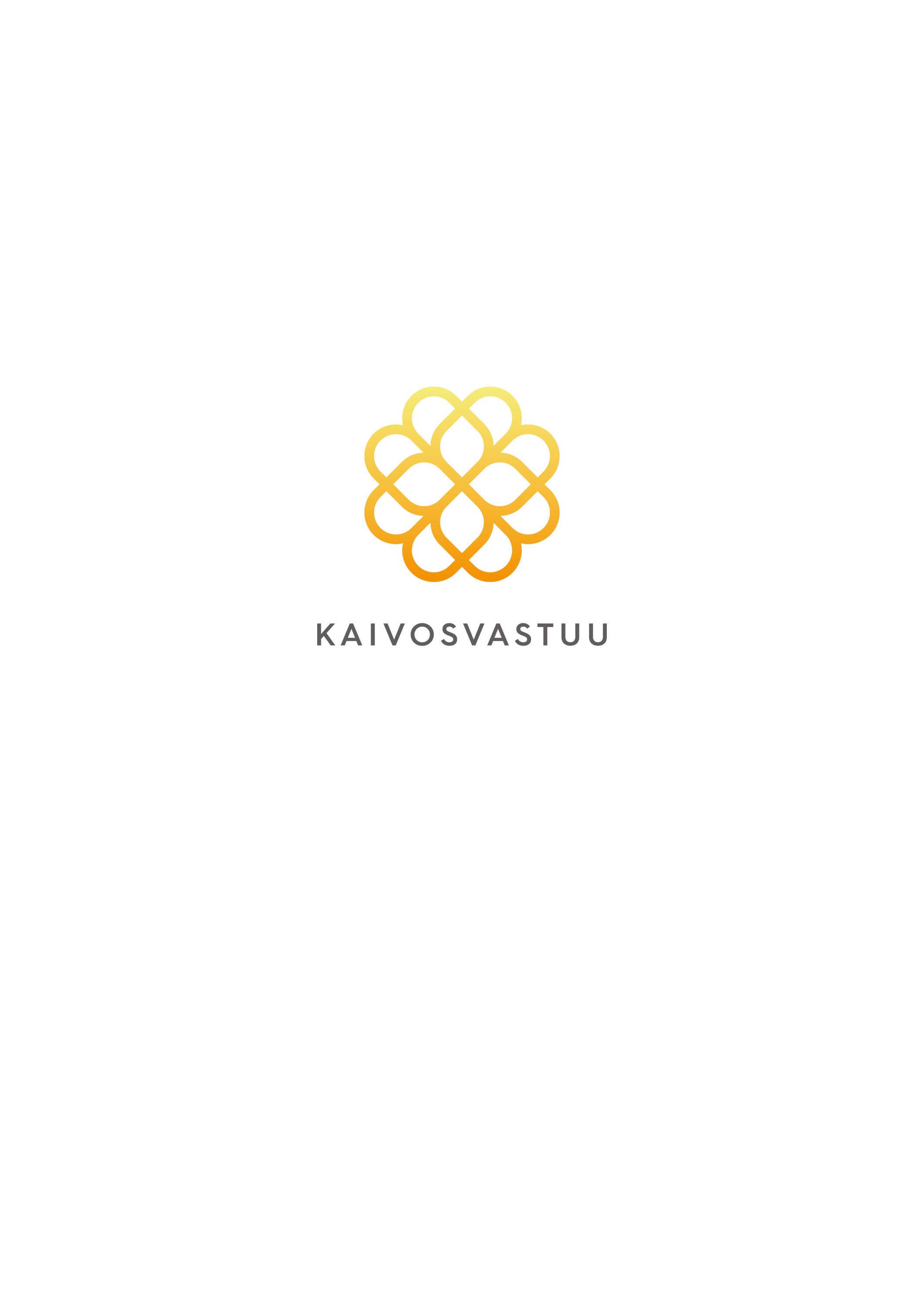 